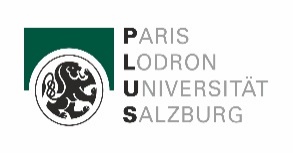 Formular für die Anerkennung von Prüfungen für das Bachelorstudium Recht und Wirtschaft (Version 2023) an der Universität SalzburgE-Mail:  rww-anerkennung@plus.ac.atVor-/Nachname: ______________________________________ Matrikelnummer:____________________________Bitte füllen Sie das Formular vollständig und wahrheitsgetreu aus und legen Sie die entsprechenden Leistungsnachweise bei.Datum:________________________ Unterschrift:______________________________SALZBURGECTSUniversität__________________(Bitte den Namen Ihrer Heimatuniversität einfügen) Bitte fügen Sie die von Ihnen absolvierten Lehrveranstaltungen in die entsprechenden Spalten ein.ECTSAnmerkung Universität SalzburgModul 1: STEOPVO Einführung in die Betriebswirtschaftslehre3GK Grundlagen und Methoden des Bürgerlichen Rechts7Modul 2: Grundlagen der WirtschaftswissenschaftenVO Einführung in das Management1,5PS Einführung in das Management3VU Einführung in das Rechnungswesen4,5VO Einführung in die Volkswirtschaftslehre3Modul 3: MethodenGK Einführung in das wissenschaftliche Arbeiten3GK Einführung in die Statistische Datenanalyse5Modul 4: Allgemeine BWL I - Markt-orientierte UnternehmensführungVO Mensch, Arbeit, Organisation1,5PS Mensch, Arbeit, Organisation3VO Marketing1,5PS Marketing3Modul 5: Allgemeine BWL II – Finanzielle UnternehmensführungVO Investition und Finanzierung1,5PS Investition und Finanzierung3VO Kostenrechnung1,5PS Kostenrechnung3Modul 6: Allgemeine BWL III – Externes RechnungswesenVO Bilanzierung und Bilanzpolitik1,5PS Bilanzierung und Bilanzpolitik3VO Bilanzanalyse und Bilanzpolitik1,5PS Bilanzanalyse und Bilanzpolitik3Modul 7: VolkswirtschaftslehreGK Mikroökonomik4GK Makroökonomik4Modul 8: Grundlagen und Methoden des Öffentlichen RechtsGK Grundlagen und Methoden des Öffentlichen Rechts7Modul 9: WirtschaftsprivatrechtUV Wirtschaftsprivatrecht 2Fachprüfung Wirtschaftsprivatrecht (schriftlich)12Modul 10: UnternehmensrechtFachprüfung Unternehmensrecht (schriftlich)12Modul 11: Arbeits- und SozialrechtUV Arbeitsrecht2Gesamtprüfung: Arbeits- und Sozialrecht9Modul 12: Öffentliches WirtschaftsrechtUV Öffentliches Wirtschaftsrecht2Fachprüfung Öffentliches Wirtschaftsrecht (schriftlich)12Modul 13: FinanzrechtFachprüfung Finanzrecht (schriftlich)6Modul 14: EuroparechtFachprüfung Europarecht (schriftlich)6Modul 15: Einführung in ergänzende RechtsgebieteVU Einführung in das Insolvenzrecht3VO Wirtschaftsstrafrecht3Modul 17: EnglischSK Business English3SK Contractual Language3Wahlmodule lt. § 6Spezielle BetriebswirtschaftslehreWahlmodul 1: Strategisches Management und OrganisationUV Strategisches Management und Organisation4Gesamtprüfung Spezielle BWL (schriftlich)3Gesamtprüfung Spezielle BWL (mündlich)3Wahlmodul 2: Betriebswirtschaftliche Steuerlehre und RechnungslegungUV Betriebswirtschaftliche Steuerlehre und Rechnungslegung4Gesamtprüfung Spezielle BWL (schriftlich)3Gesamtprüfung Spezielle BWL (mündlich)3Wahlmodul 3: Finanzmärkte und FinanzdienstleistungenUV Finanzmärkte und Finanzdienstleistungen4Gesamtprüfung Spezielle BWL (schriftlich)3Gesamtprüfung Spezielle BWL (mündlich)3Wahlmodul 4: PersonalmanagementUV Personalmanagement4Gesamtprüfung Spezielle BWL(schriftlich)3Gesamtprüfung Spezielle BWL(schriftlich)3Wahlmodul 5: Spezielle VolkswirtschaftslehreVU Finanzwissenschaften3VU Wirtschaftspolitik3VU Angewandte Mikroökonomik3VU Angewandte Makroökonomik3BachelorarbeitSE Spezielle Betriebswirtschaftslehre 5Freie WahlfächerFreie Wahlfächer12